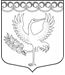 ФОРНОСОВСКОЕ ГОРОДСКОЕ ПОСЕЛЕНИЕ
ТОСНЕНСКОГО РАЙОНА ЛЕНИНГРАДСКОЙ ОБЛАСТИ
АДМИНИСТРАЦИЯ

ПОСТАНОВЛЕНИЕ
22.11.207 № 189                                                         Об утверждении программы комплексного развития социальной инфраструктуры Форносовского городского поселенияТосненского района Ленинградской областиВ целях реализации положений статьи 8 Градостроительного кодекса Российской Федерации и Федерального закона от 29 декабря 2014 года № 456-ФЗ «О внесении изменений в Градостроительный кодекс Российской Федерации и отдельные законодательные акты Российской Федерации», в соответствии с Федеральным законом от 06 октября 2003 года №131-ФЗ «Об общих принципах организации местного самоуправления в Российской Федерации», Постановлением Правительства Российской Федерации от 01 октября 2015 года №1050 «Об утверждении требований к программам комплексного развития социальной инфраструктуры поселений, городских округов», Постановлением администрации от 21 сентября 2017 года № 147 «О разработке программ комплексного развития Форносовского городского поселения», руководствуясь Уставом Форносовского городского поселения Тосненского района Ленинградской области, администрация Форносовского городского поселенияПОСТАНОВЛЯЕТ:1. Утвердить программу комплексного развития социальной инфраструктуры Форносовского городского поселения Тосненского района Ленинградской области, согласно приложению.2. Настоящее постановление вступает в силу после официального опубликования и подлежит размещению на официальном сайте администрации Форносовского городского поселения.3. Контроль за реализацией программы оставляю за собой.Глава администрации                                                                                                              А.И.Семёнов  Жевнеров К.Н.